2024 REGIONAL SUMMER MEETING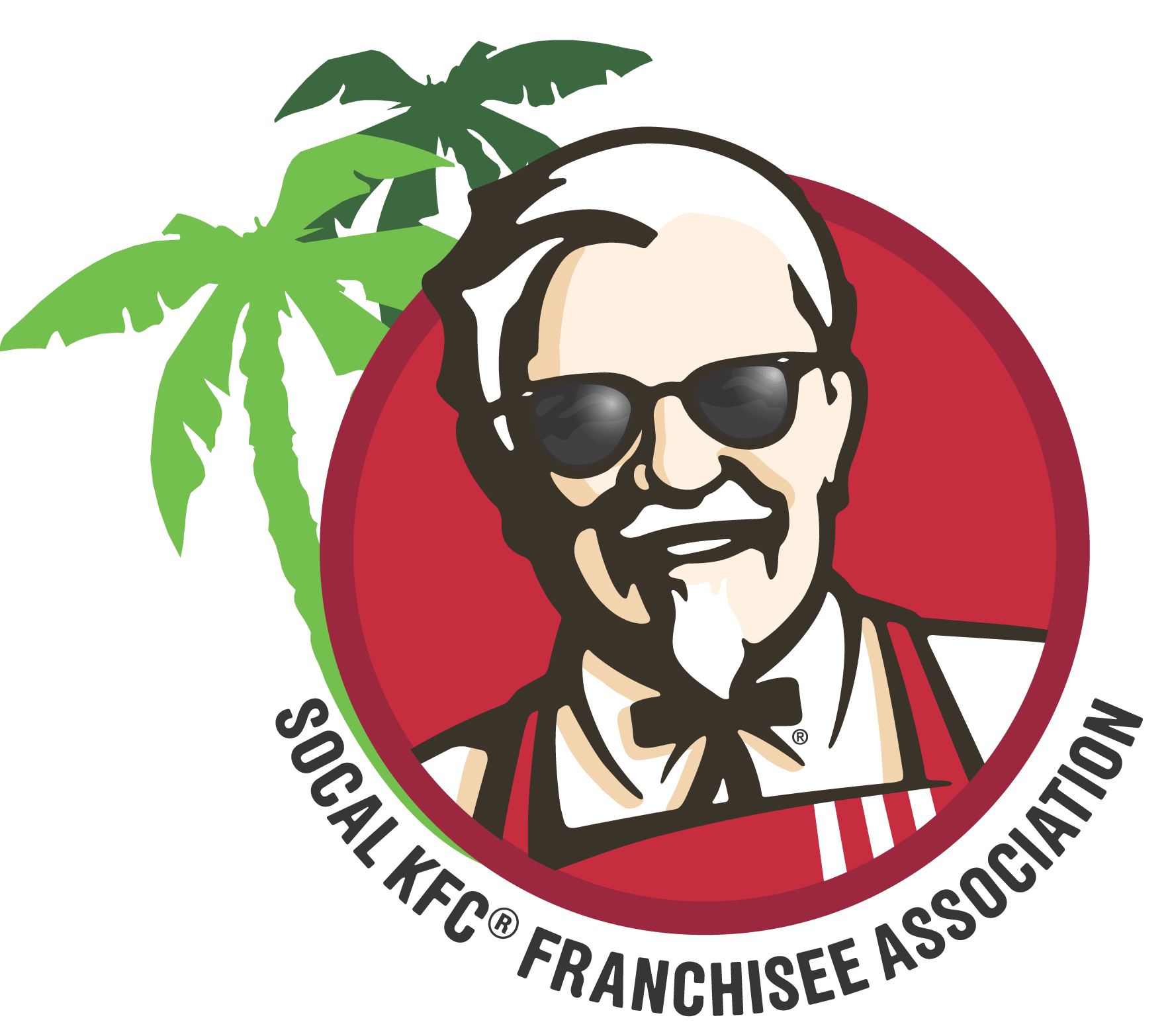 Monday- August 26th8am – 12pm		PickleballMORNING		Business Partner (Vendor) Tabletop Set-up 9am			Registration- Vendors and Franchisees1pm – 3pm		LUNCH/Exhibits and lunch with Vendors 3pm – 6:30pm		CLOSED- Franchisee/Representative only Meeting 6:30pm - 9:30pm	 Dinner and Vendor Appreciation/ Franchisees and Vendors*Dinner, bar				Tuesday- August 27th8am – 9am		BREAKFAST (continental)8am			Registration opens for managers9am – 12:30pm	Franchisee and Managers Meeting12:30pm – 2pm	LUNCH/Exhibits and lunch with Vendors 2 – 5pm		Managers meeting, recognition and workshops5pm			Wrap up and meeting concludes	